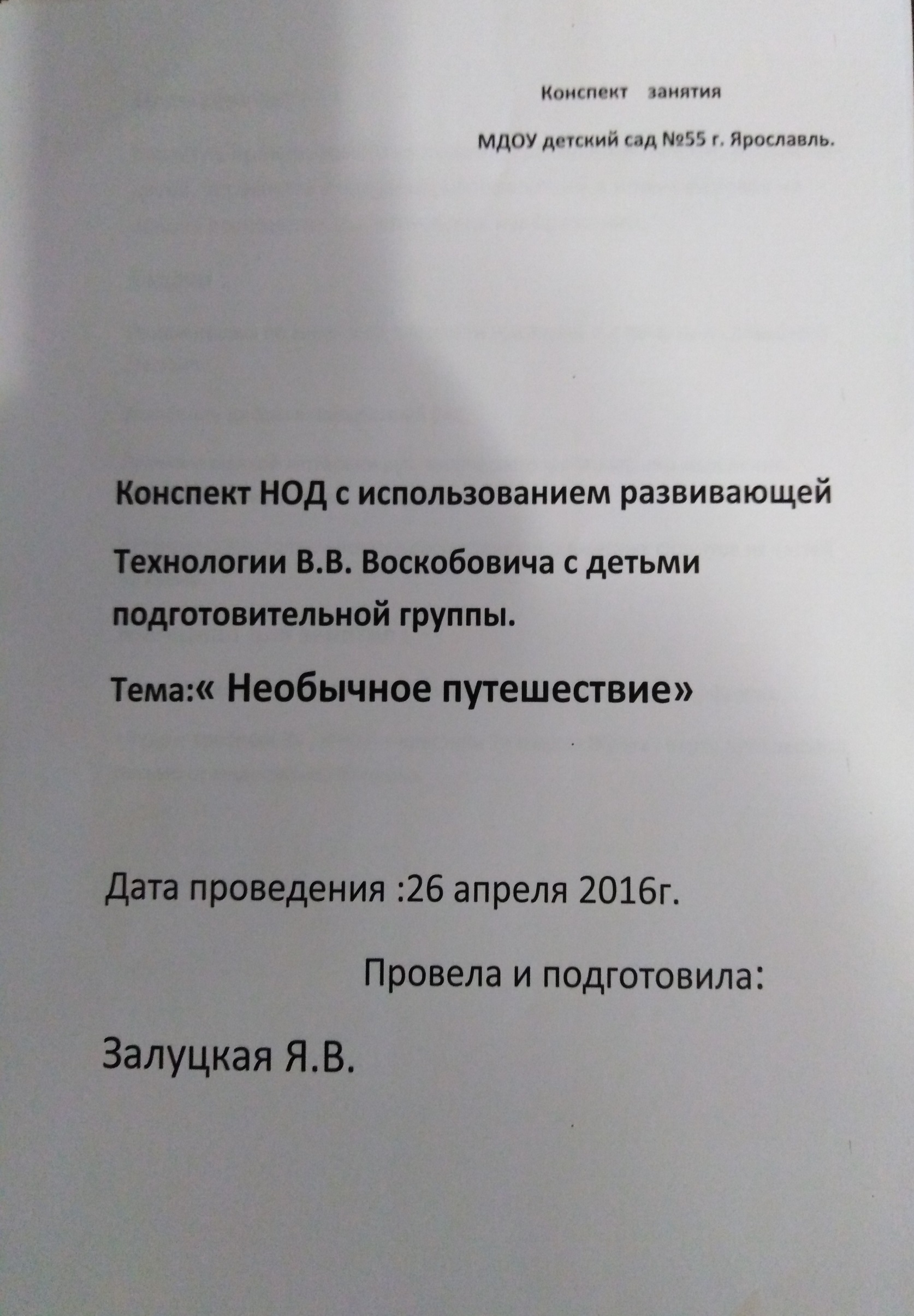 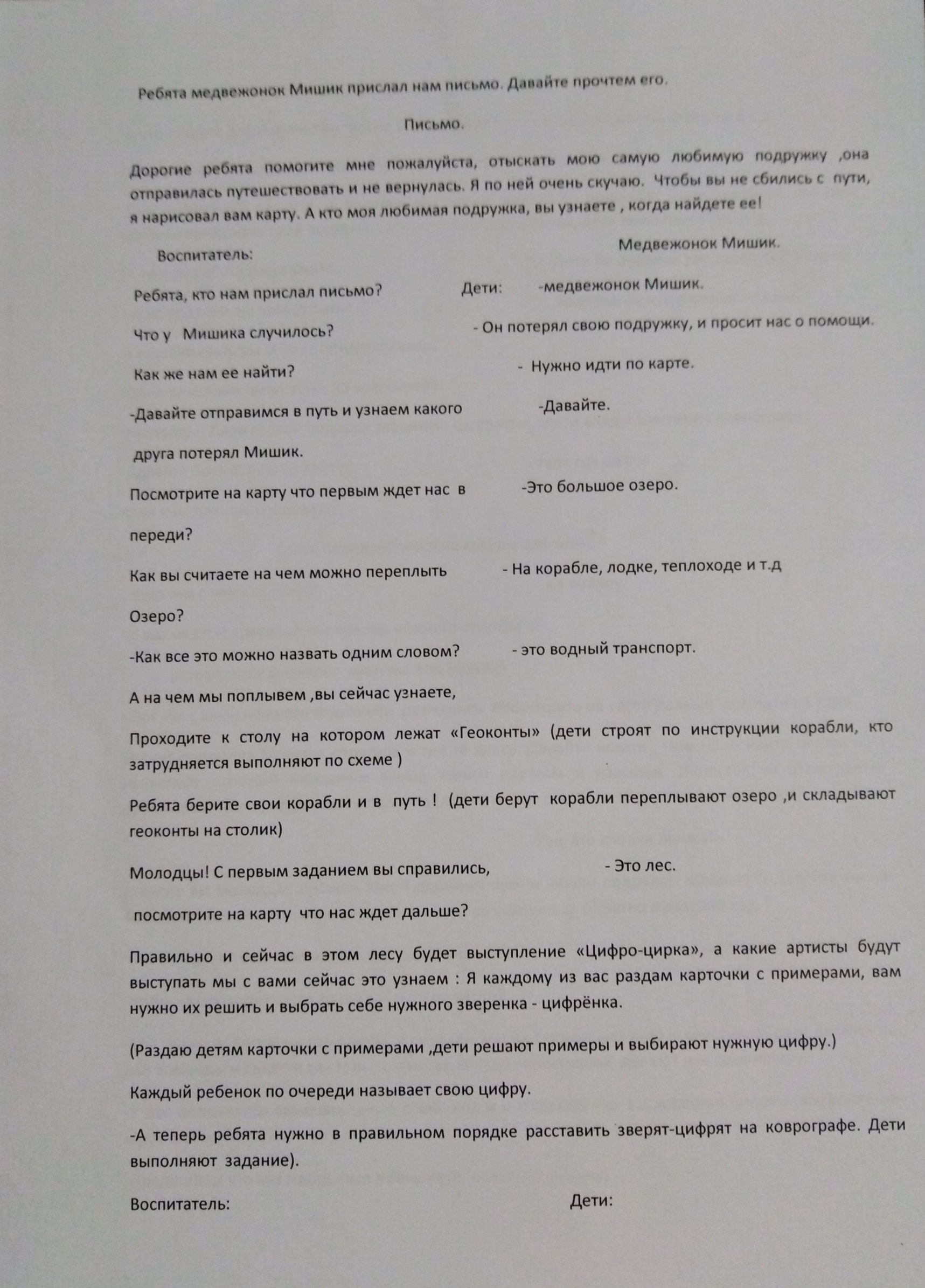 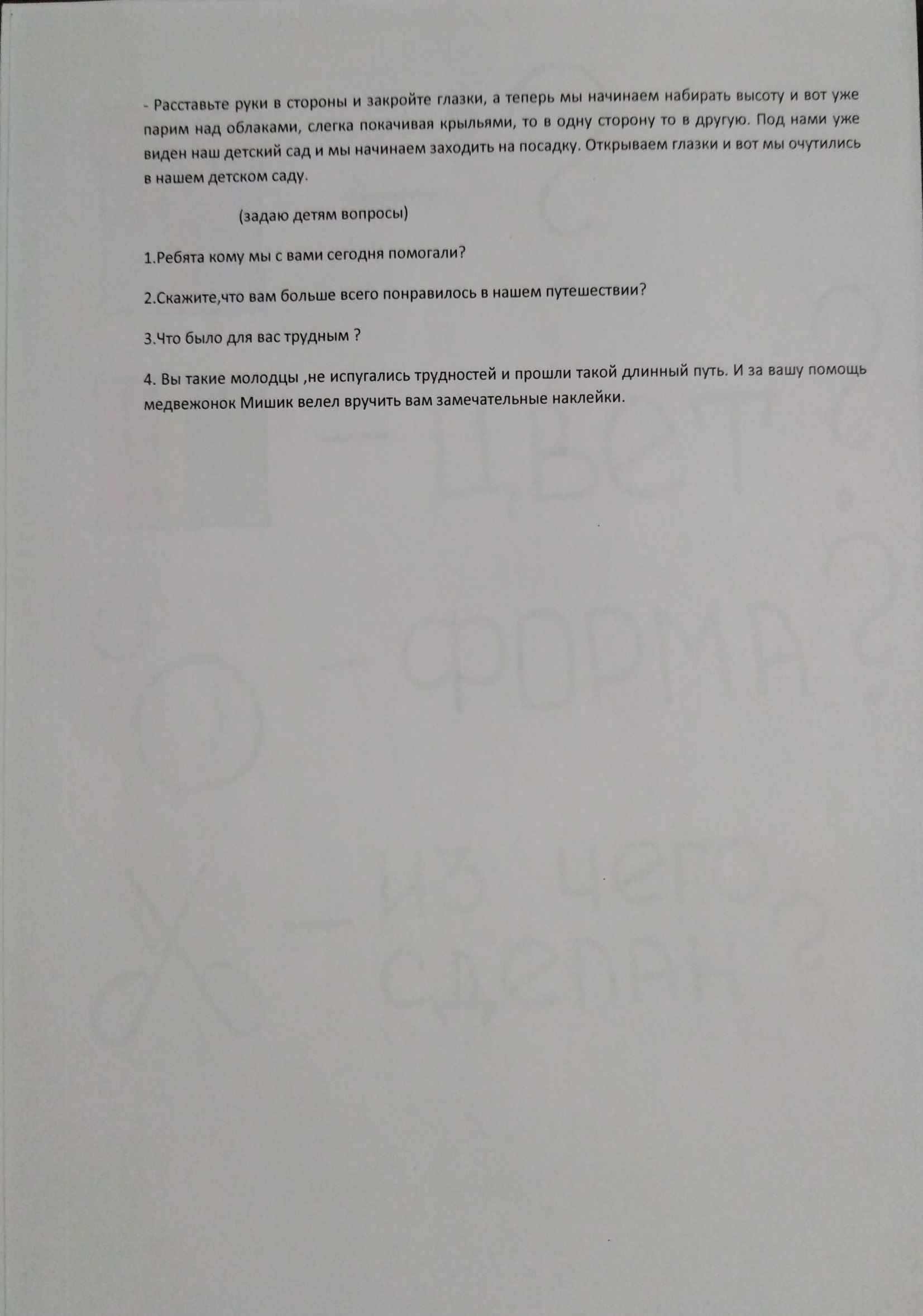 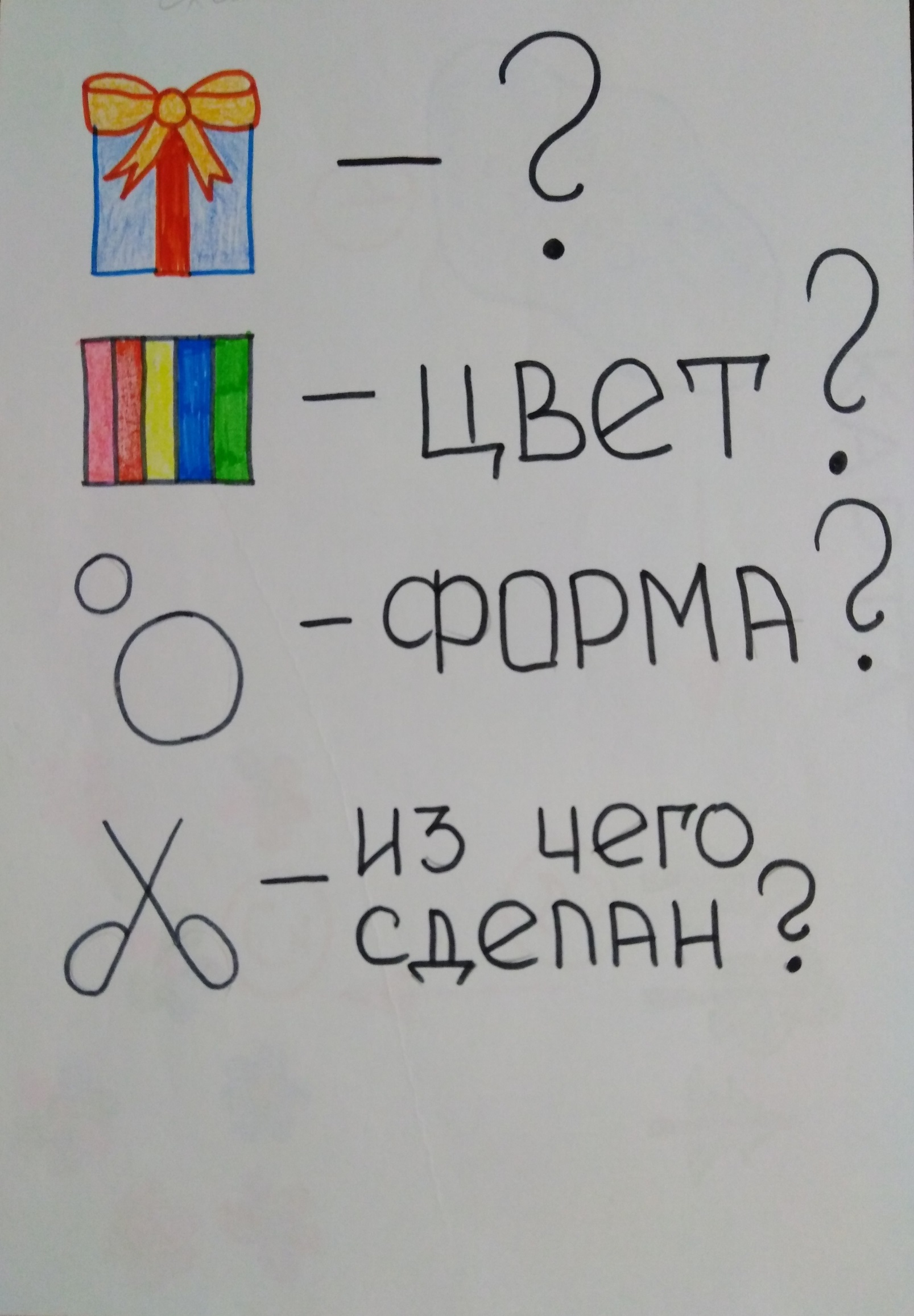                       ФОТО – ОТЧЕТ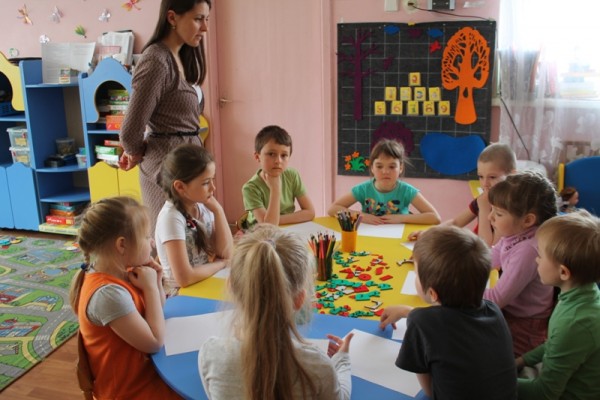 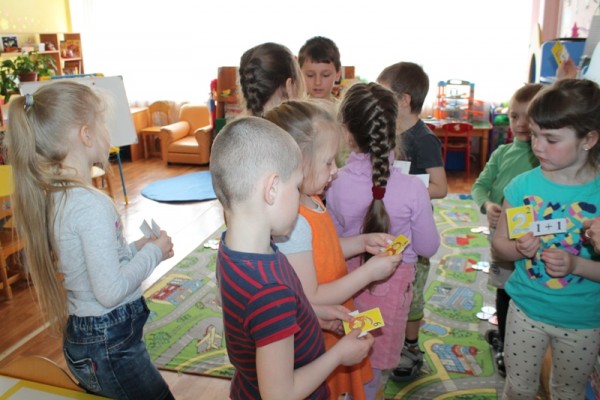 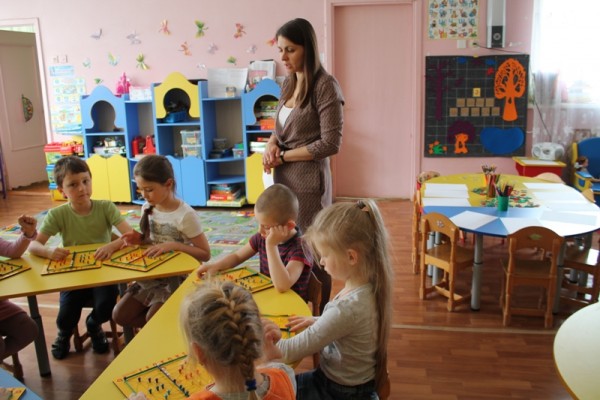 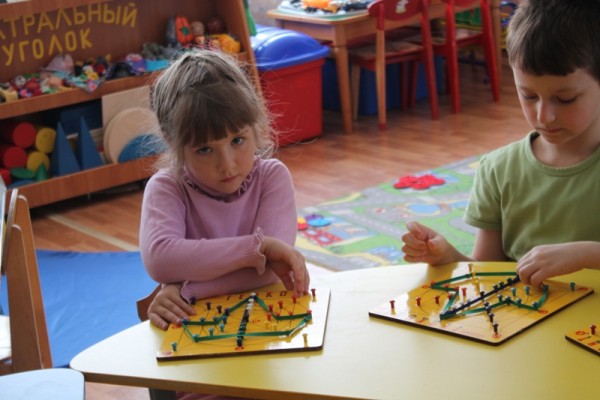 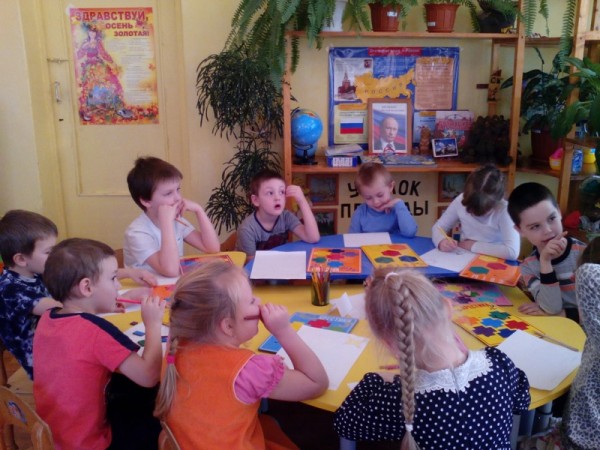 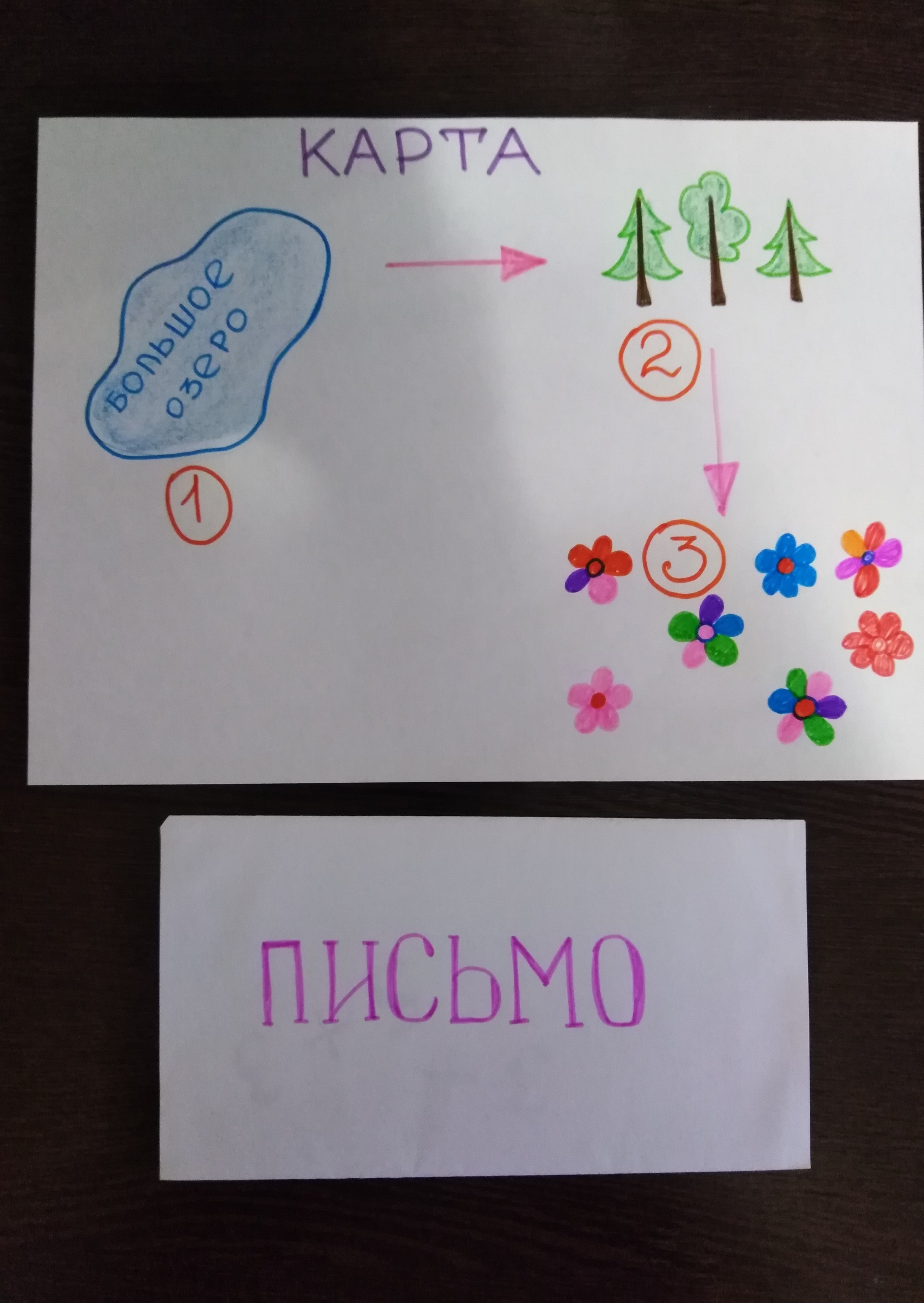 